Friday 5th June - Fractions!Task 1 – Shade 1 third of these shapes.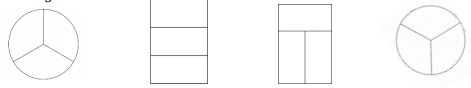 Task 2 – Tick the shapes that have been coloured in a third.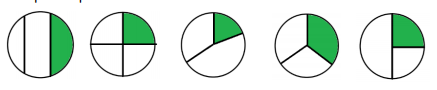 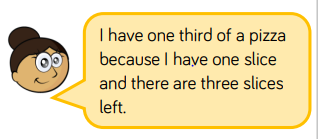 Task 3 – Beth says…. Can Beth be right?Task 4 - Alex, Annie and Whitney each show a piece of ribbon. Whitney shows 1/2 of her whole ribbon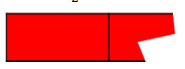 Alex shows 1/4 of her whole ribbon. 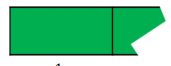 Annie shows 1/3 of her whole ribbon. 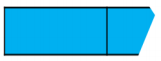 Whose whole piece is the longest? Whose is the shortest? Explain why.